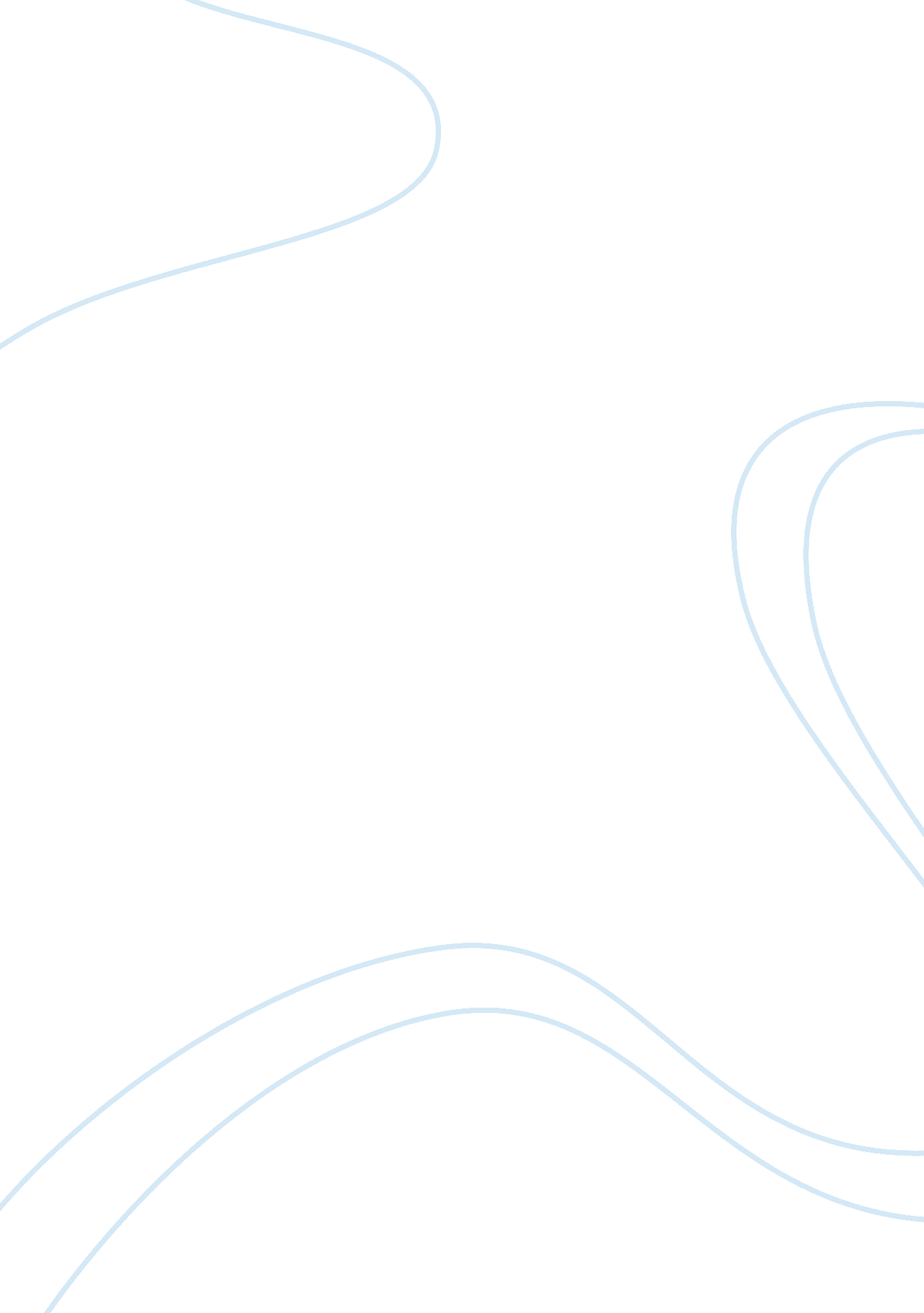 Amy poehlerBusiness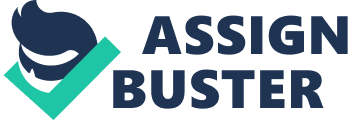 “ We want to extend our adolescence as long as we can” (ThinkExist). –Amy Poehler, a true comedian. Poehler has been acting her whole entire life; she knows what it means to be a kid and how important that imagination and creativity can be in her career. Many people lose those things throughout their life. Amy Poehler has channeled her inner child and has made a career with it, which many people cannot do. Amy Poehler is a prominent American comedian who has lived her life displaying her extraordinary talent and perfecting her style throughout her life and her accomplishments. Amy Poehler was born in Newton, Massachusetts on September 16, 1971 but was raised in Burlington, Massachusetts by her parents Eileen and William Poehler. Eileen and William were both teachers so Amy’s education was always a priority. Throughout high school, Amy claims, “ I was a floater; I knew and hung with all kinds” (Miller). She graduated from Boston College in 1993. There she became involved in the oldest and most elite improvisation clique called “ My Mother’s Fleabag.” She then moved to Chicago, where she studied at Second City, a school of improvisation. Poehler also studied with Del Close at ImprovOlympic. There she began teaching improve classes. While she was in Chicago she joined the Upright Citizen’s Brigade. After joining UCB, the group then moved to New York City. Thus Amy Poehler pursued her comedy career even further. The Upright Citizen’s Brigade landed a weekly sketch on Late Night with Conan O’Brien. The UCB was picked up by Comedy Central, where their sketches played. The UCB pointed out, “ Entertainment is a weapon! And weapons. .. have become entertainment!” (ThinkExist). After a few seasons of UCB, the UCB opened up a theater and improv school in New York City. In 2001, Poehler landed a guest performance spot on Saturday Night Live where she became a permanent cast member just half way through her first season, being the only female comedian to do so. She continued on with SNL until 2008. She left the show because of the birth of her first child, but Amy still makes guest appearances. Furthermore, Amy Poehler has starred in many well known movies including: Mean Girls and Baby Mama. “ It`s not communism, it`s shouldn`t be that everybody gets a try no matter how good or bad they are. It`s our profession and our art, so we should eventually strive to be working with the best people” (Brainyquote). Amy Poehler has been nominated for multiple Primetime Emmy Awards for supporting and lead actress in a comedy series, as well as two daytime Emmy Awards for outstanding performer in an animated program. In 2006, she was nominated for a Prism Award for best performance in a TV comedy series. In 2008, Poehler created her own NBC network television show called Parks and Recreations. On August 29, 2003, Amy Poehler married Will Arnett, a well know actor. Together, the couple has two children and two dogs and they reside in New York City. Their children’s names are Archie and Abel. Amy Poehler has had many comedian influences in her life, but ultimately, she is her own type of actress and has many different styles and aspects to her acting. She has been influenced by comedians of her child her, former co-stars, and even her friends and family especially her good friend, Tine Fey. Amy Poehler has know Tina Fey since attending the Second City improv school in Chicago and since then they have starred on SNL, Mean Girls, and Baby Mama together. Tine Fey shares Amy Poehler’s since of humor and they work very well together. Tina Fey has also played a quest role in the Upright Citizens Brigade. When Amy and Tina starred on SNL, they did a weekly sketch called Weekend Update. On the Weekend Update sketch, Amy and Tina commentated and performed parodies about current events of that previous week. The comedy stylings of this dynamic duo have been a hit since the start. Tina Fey exclaims, “ I think if you ask any of us here, we all dreamed of ending up on Saturday Night Live. I remember thinking, ‘ I’ll just keep doing this as long as I can get away with it'” (ThinkExist). Tina and Amy have impersonated everyone from Sarah Palin to Hilary Clinton to Sharon Osborne. Poehler even did a rap about Sarah Palin while 10 months pregnant! Talk about loving what you do, and she keeps at it! Amy Poehler is a prominent American comedian who has lived her life displaying her extraordinary talent and perfecting her style throughout her life and accomplishments. Every actor and actress hopes to someday host SNL and she has, multiple times and she was a cast member on the show for seven years. She has starred in many well known movies and has created her own TV show and she is only 40 years old. She is the picture perfect image of a classic American comedian. ? Works Cited AENT CO. Biography. com. 28 Jan 2011 . Brainyquote. Brainyquote. 2001-2011. 28 Jan 2011 . IMBd, Inc. Internation Movie Data Base. 1990-2011. 28 January 2011 . Miller, June. Seventeen Magazine. 2011. 2011 Jan 2011 . ThinkExist. ThinkExist. 1999-2010. 28 Jan 2011 . TVGuide. TVGuide. 28 Jan 2011 . 